VrijwelVrijwel betekent bijna.Ajax is vrijwel zeker de nieuwe landskampioen. De baby heeft vrijwel de hele nacht gehuild.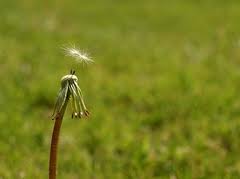 De zaadjes van deze paardenbloem zijn vrijwel allemaal weggewaaid.